Les Farines de noix et noisettes déshuiléesLes farinesImagesFarine de noix déshuilée 200g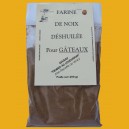 Farines de noisettes déshuilée 200g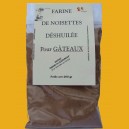 